Performance Improvement Project (PIP) Guide				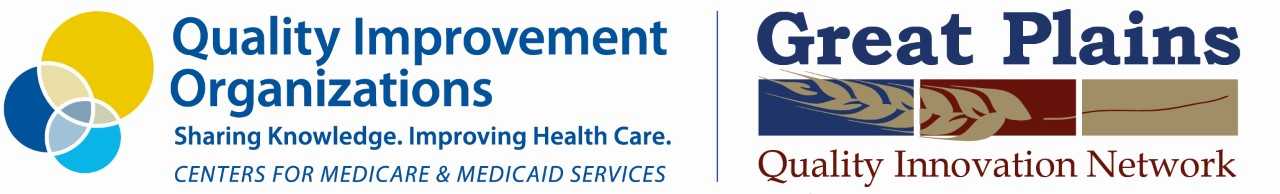 This material was prepared by Great Plains Quality Innovation Network, a Quality Innovation Network – Quality Improvement Organization, under contract with the Centers for Medicare & Medicaid Services (CMS), an agency of the U.S. Department of Health and Human Services (HHS). Views expressed in this material do not necessarily reflect the official views or policy of CMS or HHS, and any reference to a specific product or entity herein does not constitute endorsement of that product or entity by CMS or HHS. 12SOW/GPQIN/QIN-QIO-268/0223Start DateStart DateStart DateReview Date(s) Review Date(s) Review Date(s) Review Date(s) Complete DateComplete DatePIP Squad MembersPIP Squad Members1.      2.      3.      4.            5.      6.      7.      1.      2.      3.      4.            5.      6.      7.      Project LeaderProject LeaderProject Leader1.      2.      3.      4.            5.      6.      7.      1.      2.      3.      4.            5.      6.      7.      Key Area for ImprovementKey Area for ImprovementKey Area for Improvement1.      2.      3.      4.            5.      6.      7.      1.      2.      3.      4.            5.      6.      7.      Goal:Goal:Specific MeasurableAction-Oriented RealisticTime BoundInclusiveEquitable What is the Root Cause(s) for the problem? Ask ‘Why is this happening?’ 5 times. If you removed the root cause, would this event have been prevented?What is the Root Cause(s) for the problem? Ask ‘Why is this happening?’ 5 times. If you removed the root cause, would this event have been prevented?What is the Root Cause(s) for the problem? Ask ‘Why is this happening?’ 5 times. If you removed the root cause, would this event have been prevented?What is the Root Cause(s) for the problem? Ask ‘Why is this happening?’ 5 times. If you removed the root cause, would this event have been prevented?What is the Root Cause(s) for the problem? Ask ‘Why is this happening?’ 5 times. If you removed the root cause, would this event have been prevented?What is the Root Cause(s) for the problem? Ask ‘Why is this happening?’ 5 times. If you removed the root cause, would this event have been prevented?What is the Root Cause(s) for the problem? Ask ‘Why is this happening?’ 5 times. If you removed the root cause, would this event have been prevented?What is the Root Cause(s) for the problem? Ask ‘Why is this happening?’ 5 times. If you removed the root cause, would this event have been prevented?What is the Root Cause(s) for the problem? Ask ‘Why is this happening?’ 5 times. If you removed the root cause, would this event have been prevented?What is the Root Cause(s) for the problem? Ask ‘Why is this happening?’ 5 times. If you removed the root cause, would this event have been prevented?What is the Root Cause(s) for the problem? Ask ‘Why is this happening?’ 5 times. If you removed the root cause, would this event have been prevented?What are potential barriers? What are potential barriers? What are potential barriers? What are potential barriers? What are potential barriers? What are potential barriers? What are potential barriers? What are potential barriers? What are potential barriers? What are potential barriers? What are potential barriers? Brainstorm possible solutions and start your PDSA [PLAN DO STUDY ACT] Cycle - see page 2Brainstorm possible solutions and start your PDSA [PLAN DO STUDY ACT] Cycle - see page 2Brainstorm possible solutions and start your PDSA [PLAN DO STUDY ACT] Cycle - see page 2Brainstorm possible solutions and start your PDSA [PLAN DO STUDY ACT] Cycle - see page 2Brainstorm possible solutions and start your PDSA [PLAN DO STUDY ACT] Cycle - see page 2Brainstorm possible solutions and start your PDSA [PLAN DO STUDY ACT] Cycle - see page 2Brainstorm possible solutions and start your PDSA [PLAN DO STUDY ACT] Cycle - see page 2Brainstorm possible solutions and start your PDSA [PLAN DO STUDY ACT] Cycle - see page 2Brainstorm possible solutions and start your PDSA [PLAN DO STUDY ACT] Cycle - see page 2Brainstorm possible solutions and start your PDSA [PLAN DO STUDY ACT] Cycle - see page 2Brainstorm possible solutions and start your PDSA [PLAN DO STUDY ACT] Cycle - see page 2PlanPlanPlanDoDoDoDoStudy and ActStudy and ActStudy and ActList the tasks to be doneList the tasks to be doneList the tasks to be doneResponsible Team MemberStart DateCompletion DateCompletion DateComments/Lessons LearnedComments/Lessons LearnedAdopt/Adapt/AbandonBenchmarks/metrics [how will we measure progress?]Study and ActStudy and ActStudy and ActStudy and ActStudy and ActBenchmarks/metrics [how will we measure progress?]BaselineDateFirst MeasurementDateSecond MeasurementDateFinal MeasurementDate
Comments